Цветок. Строение и функции цветка и его частей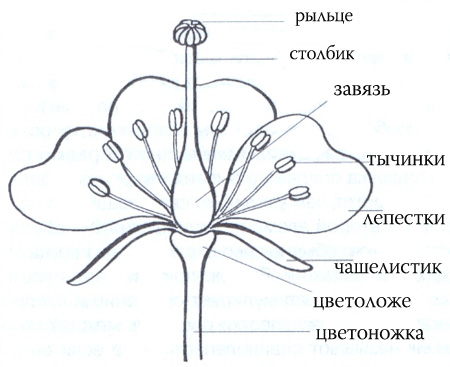 Чашелистики и лепесткиСросшиеся                                                                         Свободные                                                            (колокольчик, картофель)                                                                          (яблоня, вишня)                                                      Околоцветник            Двойной                                                                            Простой(состоит из  чашечки и венчика(вишня)                                                   (представлен или венчиком                                                 (тюльпан), или чашечкой (свекла)ЦветкиПравильные         (     )                                          Неправильные (	)(если через венчик можно                                                       (если через венчик можно провести 1 ось   провести несколько осей симметрии)                                                         или нельзя ни одной)                                                                                                                                                                                      (тюльпан)  	(горох, клевер)	ЦветкиОбоеполые                                                                            Раздельнополые(имеющие и тычинки и пестики)                                 (несущие только тычинки или только пестики)(роза, тюльпан)                                                     (ива, огурец)Тычиночные (мужские)      Пестичные (женские)Растенияоднодомные	                                                                  двудомныеженские и мужские цветки (или обоеполые)                                (если женские и мужские цветки размещаются на одном растении	на разных растениях)(кукуруза, яблоня)	(ива, облепиха)Формулы цветка (Ч –чашечка, Л - лепестки, Р – простой околоцветник, Т – тычинки, П – пестик): цветка акации белой:            Ч (5)Л (2)+3 Т(9)+1П1  неправильный обоеполый цветок, с двойным околоцветником, в котором чашелистики срослись все, в венчике 2 лепестка срослись, а 3 — свободные. Тычинок 10, но сросшихся 9, и 1 пестикСтруктура цветкаСтруктура цветкахарактеристикафункцияЦветоножка(видоизмененный стебель)Цветоножка(видоизмененный стебель)стебелек на котором сидит цветок, ось цветкаПрикрепление цветка к стеблюЦветоложе (видоизмененный стебель)Цветоложе (видоизмененный стебель)верхняя расширенная часть цветоножкиразмещение всех остальных частей цветкаЧашелистикиобразуют чашечку    = околоцветник  (видоизмененные      листья)  зеленые листочки цветказащита тычинок и пестиков;привлечения насекомыхЛепестки образуют венчик    = околоцветник  (видоизмененные      листья)  окрашенные листочки цветказащита тычинок и пестиков;привлечения насекомыхПестик(видоизмененные листья)ЗавязьНижняя расширенная часть пестика.Внутри - семязачаток (мегаспорангий), образует мегаспоры, одна из которых развивается в зародышевый мешок - женский гаметофит (состоит из 7 клеток) с 1 яйцеклеткойОбразование плода (стенка завязи образует стенку плода + семязачаток образует семя) Пестик(видоизмененные листья)Столбиквытянутая часть пестика, отходящая от завязи (необязательная часть цветка)Поднятие рыльца над завязьюПестик(видоизмененные листья)Рыльце расширенная верхняя часть пестика (часто липкое)удержание пыльцы при опыленииТычинки (видоизмененные листья)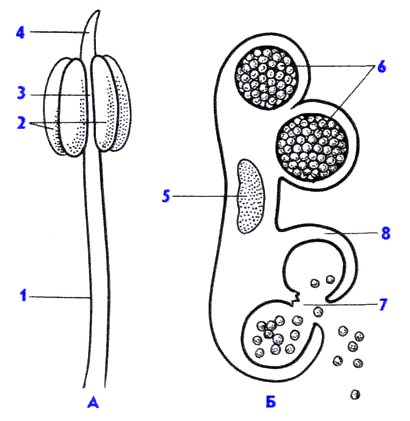 ПыльникСостоит из 2-х половинок, в каждой по 2 пыльцевые камеры (микроспорангии),  образуют микроспоры, после деления которых образуются пыльцевые зерна (мужской гаметофит) со спермиямиТычинки (видоизмененные листья)Тычиночная нитьПоднимает пыльник на необходимую высоту